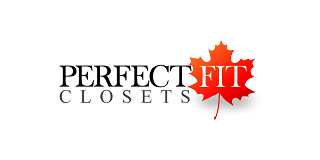 Project Sign-OffUpon completion of any installation job it is recommended that you get the client to sign-off on the project and per space installed. This will bring to light any outstanding tasks/timelines and also confirm the completion of the installation, thus eliminating any future problems.Installation review with client. Project is either complete or incomplete and all outstanding tasks are listed below:Space Assessed: _____________________________________________________________________Installer: ___________________________________________________________________________Date: ______________________________________________________________________________Installation Completed: ________________________________________________________________Installation In-Complete: _______________________________________________________________Outstanding Tasks: ____________________________________________________________________Estimated Completion Date: _____________________________________________________________Outstanding Task Completed: ____________________________________________________________Date Completed: ______________________________________________________________________Additional Notes: 